Référentiel d’évaluation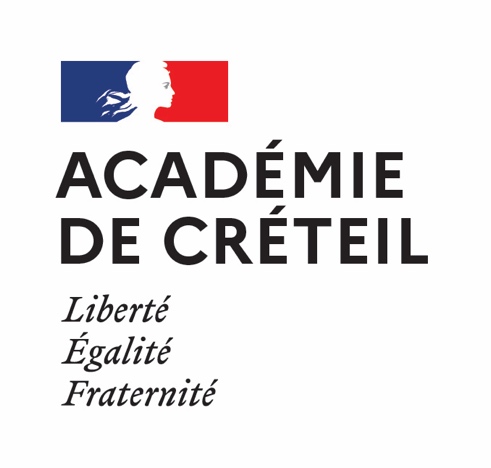 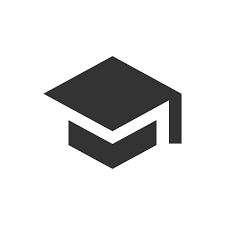 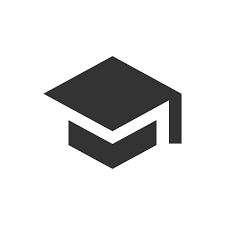 CERTIFICAT D’APTITUDE PROFESSIONNELLEEDUCATION PHYSIQUE ET SPORTIVERéférentiel d’évaluationCERTIFICAT D’APTITUDE PROFESSIONNELLEEDUCATION PHYSIQUE ET SPORTIVERéférentiel d’évaluation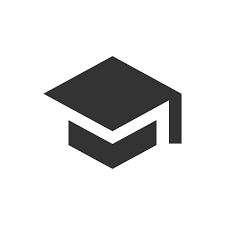 CERTIFICAT D’APTITUDE PROFESSIONNELLEEDUCATION PHYSIQUE ET SPORTIVERéférentiel d’évaluationCERTIFICAT D’APTITUDE PROFESSIONNELLEEDUCATION PHYSIQUE ET SPORTIVERéférentiel d’évaluationCERTIFICAT D’APTITUDE PROFESSIONNELLEEDUCATION PHYSIQUE ET SPORTIVEÉtablissement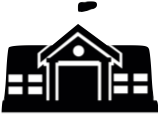 CommuneChamp d’Apprentissage n°1Champ d’Apprentissage n°1Activité Physique Sportive ArtistiqueActivité Physique Sportive ArtistiqueRéaliser sa performance motrice maximale, mesurable à une échéance donnéeRéaliser sa performance motrice maximale, mesurable à une échéance donnée(nom de l’APSA)(nom de l’APSA)Principes d’évaluationPrésentation générale (moments de l’évaluation prévus…)Présentation générale (moments de l’évaluation prévus…)Présentation générale (moments de l’évaluation prévus…)ModalitésAFLP 1 et 2 (12 pts)AFLP 3, 4, 5 et 6 (8 pts)AFLP 3, 4, 5 et 6 (8 pts)ModalitésÉvalués le jour de l’épreuve (situation de fin de séquence)Évalués au fil de la séquenceÉvalués au fil de la séquenceModalitésL’enseignant de la classe retient le meilleur degré d’acquisition atteint par l’élève au cours de la séquence sur chacun des deux AFLP qu’il a retenusL’enseignant de la classe retient le meilleur degré d’acquisition atteint par l’élève au cours de la séquence sur chacun des deux AFLP qu’il a retenusChoix possibles pour les élèvesLe candidat choisit de répartir les 8 points entre les deux AFLP retenus par l’enseignant pour le CCF (trois choix sont possibles : 4-4 / 6-2 / 2-6)Le candidat choisit de répartir les 8 points entre les deux AFLP retenus par l’enseignant pour le CCF (trois choix sont possibles : 4-4 / 6-2 / 2-6)AFLP 1 et 2 : Situation d’évaluation de fin de séquence (notée sur 12 points)AFLP 1 et 2 : Situation d’évaluation de fin de séquence (notée sur 12 points)AFLP 1 et 2 : Situation d’évaluation de fin de séquence (notée sur 12 points)AFLP 1 et 2 : Situation d’évaluation de fin de séquence (notée sur 12 points)AFLP 1 et 2 : Situation d’évaluation de fin de séquence (notée sur 12 points)AFLP 1 et 2 : Situation d’évaluation de fin de séquence (notée sur 12 points)AFLP 1 et 2 : Situation d’évaluation de fin de séquence (notée sur 12 points)AFLP 1 et 2 : Situation d’évaluation de fin de séquence (notée sur 12 points)AFLP 1 et 2 : Situation d’évaluation de fin de séquence (notée sur 12 points)AFLP 1 et 2 : Situation d’évaluation de fin de séquence (notée sur 12 points)AFLP 1 et 2 : Situation d’évaluation de fin de séquence (notée sur 12 points)AFLP 1 et 2 : Situation d’évaluation de fin de séquence (notée sur 12 points)AFLP 1 et 2 : Situation d’évaluation de fin de séquence (notée sur 12 points)AFLP 1 et 2 : Situation d’évaluation de fin de séquence (notée sur 12 points)AFLP 1 et 2 : Situation d’évaluation de fin de séquence (notée sur 12 points)AFLP 1 et 2 : Situation d’évaluation de fin de séquence (notée sur 12 points)AFLP 1 et 2 : Situation d’évaluation de fin de séquence (notée sur 12 points)AFLP 1 et 2 : Situation d’évaluation de fin de séquence (notée sur 12 points)AFLP 1 et 2 : Situation d’évaluation de fin de séquence (notée sur 12 points)AFLP 1 et 2 : Situation d’évaluation de fin de séquence (notée sur 12 points)AFLP 1 et 2 : Situation d’évaluation de fin de séquence (notée sur 12 points)AFLP 1 et 2 : Situation d’évaluation de fin de séquence (notée sur 12 points)AFLP 1 et 2 : Situation d’évaluation de fin de séquence (notée sur 12 points)AFLP 1 et 2 : Situation d’évaluation de fin de séquence (notée sur 12 points)AFLP 1 et 2 : Situation d’évaluation de fin de séquence (notée sur 12 points)AFLP 1 et 2 : Situation d’évaluation de fin de séquence (notée sur 12 points)AFLP 1 et 2 : Situation d’évaluation de fin de séquence (notée sur 12 points)Principe d’élaboration de l’épreuvePrincipe d’élaboration de l’épreuvePrincipe d’élaboration de l’épreuvePrincipe d’élaboration de l’épreuvePrincipe d’élaboration de l’épreuvePrincipe d’élaboration de l’épreuvePrincipe d’élaboration de l’épreuvePrincipe d’élaboration de l’épreuvePrincipe d’élaboration de l’épreuvePrincipe d’élaboration de l’épreuvePrincipe d’élaboration de l’épreuvePrincipe d’élaboration de l’épreuvePrincipe d’élaboration de l’épreuvePrincipe d’élaboration de l’épreuvePrincipe d’élaboration de l’épreuvePrincipe d’élaboration de l’épreuvePrincipe d’élaboration de l’épreuvePrincipe d’élaboration de l’épreuvePrincipe d’élaboration de l’épreuvePrincipe d’élaboration de l’épreuvePrincipe d’élaboration de l’épreuveAPSAAPSAAPSAAPSAAPSAAPSARepères d’évaluationRepères d’évaluationRepères d’évaluationRepères d’évaluationRepères d’évaluationRepères d’évaluationRepères d’évaluationRepères d’évaluationRepères d’évaluationRepères d’évaluationRepères d’évaluationRepères d’évaluationRepères d’évaluationRepères d’évaluationRepères d’évaluationRepères d’évaluationRepères d’évaluationRepères d’évaluationRepères d’évaluationRepères d’évaluationRepères d’évaluationRepères d’évaluationRepères d’évaluationRepères d’évaluationRepères d’évaluationRepères d’évaluationRepères d’évaluationAFLP évaluéAFLP décliné dans l’APSADegré 1Degré 1Degré 1Degré 1Degré 1Degré 1Degré 2Degré 2Degré 2Degré 2Degré 2Degré 2Degré 3Degré 3Degré 3Degré 3Degré 3Degré 3Degré 4Degré 4Degré 4Degré 4Degré 4Degré 4Degré 4Positionnement précis dans le degréPositionnement précis dans le degré---+++---+++---+++----+++AFLP 1sur 7 pointsProduire et répartir intentionnellement ses efforts en mobilisant ses ressources pour gagner ou battre un record  (Intitulé de l’AFLP dans l’APSA : défini par l’équipe)- Un tiret par élément à évaluer (termes positifs si possible)- Un tiret par élément à évaluer (termes positifs si possible)- Un tiret par élément à évaluer (termes positifs si possible)- Un tiret par élément à évaluer (termes positifs si possible)- Un tiret par élément à évaluer (termes positifs si possible)- Un tiret par élément à évaluer (termes positifs si possible)AFLP 1sur 7 pointsProduire et répartir intentionnellement ses efforts en mobilisant ses ressources pour gagner ou battre un record  (Intitulé de l’AFLP dans l’APSA : défini par l’équipe)0001112223334445556666777PerformanceBarème établissementPerformanceBarème établissementAFLP 2sur 5 pointsConnaître et utiliser des techniques efficaces pour produire la meilleure performance possible(Intitulé de l’AFLP dans l’APSA : défini par l’équipe)AFLP 2sur 5 pointsConnaître et utiliser des techniques efficaces pour produire la meilleure performance possible(Intitulé de l’AFLP dans l’APSA : défini par l’équipe)0pt                                    0,5pt0pt                                    0,5pt0pt                                    0,5pt0pt                                    0,5pt0pt                                    0,5pt0pt                                    0,5pt1pt                                    2pts1pt                                    2pts1pt                                    2pts1pt                                    2pts1pt                                    2pts1pt                                    2pts2,5pts                                4pts2,5pts                                4pts2,5pts                                4pts2,5pts                                4pts2,5pts                                4pts2,5pts                                4pts4,5pts                                5pts4,5pts                                5pts4,5pts                                5pts4,5pts                                5pts4,5pts                                5pts4,5pts                                5pts4,5pts                                5ptsAFLP 3, 4, 5 et 6 : Évaluation réalisée au fil de la séquence (notée sur 8 points)L’enseignant retient le meilleur degré d’acquisition atteint par l’élève au cours de la séquence sur chacun des 4 AFLP. Il choisit les 2 AFLP pour compléter sa note de CCF. Les 2 autres AFLP non retenus pour le CCF alimentent la note de contrôle continu La répartition des points est choisie par l’élève au cours des premières séances (4-4 / 6-2 / 2-6)AFLP 3, 4, 5 et 6 : Évaluation réalisée au fil de la séquence (notée sur 8 points)L’enseignant retient le meilleur degré d’acquisition atteint par l’élève au cours de la séquence sur chacun des 4 AFLP. Il choisit les 2 AFLP pour compléter sa note de CCF. Les 2 autres AFLP non retenus pour le CCF alimentent la note de contrôle continu La répartition des points est choisie par l’élève au cours des premières séances (4-4 / 6-2 / 2-6)AFLP 3, 4, 5 et 6 : Évaluation réalisée au fil de la séquence (notée sur 8 points)L’enseignant retient le meilleur degré d’acquisition atteint par l’élève au cours de la séquence sur chacun des 4 AFLP. Il choisit les 2 AFLP pour compléter sa note de CCF. Les 2 autres AFLP non retenus pour le CCF alimentent la note de contrôle continu La répartition des points est choisie par l’élève au cours des premières séances (4-4 / 6-2 / 2-6)AFLP 3, 4, 5 et 6 : Évaluation réalisée au fil de la séquence (notée sur 8 points)L’enseignant retient le meilleur degré d’acquisition atteint par l’élève au cours de la séquence sur chacun des 4 AFLP. Il choisit les 2 AFLP pour compléter sa note de CCF. Les 2 autres AFLP non retenus pour le CCF alimentent la note de contrôle continu La répartition des points est choisie par l’élève au cours des premières séances (4-4 / 6-2 / 2-6)AFLP 3, 4, 5 et 6 : Évaluation réalisée au fil de la séquence (notée sur 8 points)L’enseignant retient le meilleur degré d’acquisition atteint par l’élève au cours de la séquence sur chacun des 4 AFLP. Il choisit les 2 AFLP pour compléter sa note de CCF. Les 2 autres AFLP non retenus pour le CCF alimentent la note de contrôle continu La répartition des points est choisie par l’élève au cours des premières séances (4-4 / 6-2 / 2-6)AFLP 3, 4, 5 et 6 : Évaluation réalisée au fil de la séquence (notée sur 8 points)L’enseignant retient le meilleur degré d’acquisition atteint par l’élève au cours de la séquence sur chacun des 4 AFLP. Il choisit les 2 AFLP pour compléter sa note de CCF. Les 2 autres AFLP non retenus pour le CCF alimentent la note de contrôle continu La répartition des points est choisie par l’élève au cours des premières séances (4-4 / 6-2 / 2-6)APSASituation d’évaluation : Préciser ici le protocole d’évaluation au fil de la séquence de ces 4 AFLPSituation d’évaluation : Préciser ici le protocole d’évaluation au fil de la séquence de ces 4 AFLPSituation d’évaluation : Préciser ici le protocole d’évaluation au fil de la séquence de ces 4 AFLPSituation d’évaluation : Préciser ici le protocole d’évaluation au fil de la séquence de ces 4 AFLPSituation d’évaluation : Préciser ici le protocole d’évaluation au fil de la séquence de ces 4 AFLPSituation d’évaluation : Préciser ici le protocole d’évaluation au fil de la séquence de ces 4 AFLPSituation d’évaluation : Préciser ici le protocole d’évaluation au fil de la séquence de ces 4 AFLPRepères d’évaluationRepères d’évaluationRepères d’évaluationRepères d’évaluationRepères d’évaluationRepères d’évaluationRepères d’évaluationAFLP évaluéAFLP décliné dans l’APSADegré 1Degré 2Degré 3Degré 4Degré 4AFLP 3S’engager et persévérer seul ou à plusieurs dans des efforts répétés pour progresser dans une activité́ de performance. (Intitulé de l’AFLP dans l’APSA : défini par l’équipe)- Un tiret par élément à évaluer (termes positifs si possible)AFLP 4S’impliquer dans des rôles sociaux pour assurer le bon fonctionnement d’une épreuve de production de performanceAFLP 5Se préparer à un effort long ou intense pour être efficace dans la production d’une performance à une échéance donnée AFLP 6Identifier ses progrès et connaître sa meilleure performance réalisée pour la situer culturellement Possibilités de répartition des 8 pointsPossibilités de répartition des 8 pointsPossibilités de répartition des 8 pointsPossibilités de répartition des 8 pointsPossibilités de répartition des 8 pointsDegré 1Degré 2Degré 3Degré 4AFLP noté sur 2 pts… pts… pts… pts… ptsAFLP noté sur 4 pts… pts… pts… pts… ptsAFLP noté sur 6 pts… pts… pts… pts… ptsAnnexes(ex : préciser les barèmes proposés)ÉtablissementCommuneChamp d’Apprentissage n°2Champ d’Apprentissage n°2Activité Physique Sportive ArtistiqueActivité Physique Sportive ArtistiqueAdapter son déplacement à des environnements variés 
et/ou incertainsAdapter son déplacement à des environnements variés 
et/ou incertains(nom de l’APSA)(nom de l’APSA)Principes d’évaluationPrésentation générale (moments de l’évaluation prévus…)Présentation générale (moments de l’évaluation prévus…)Présentation générale (moments de l’évaluation prévus…)ModalitésAFLP 1 et 2 (12 pts)AFLP 3, 4, 5 et 6 (8 pts)AFLP 3, 4, 5 et 6 (8 pts)ModalitésÉvalués le jour de l’épreuve (situation de fin de séquence)Évalués au fil de la séquenceÉvalués au fil de la séquenceModalitésL’enseignant de la classe retient le meilleur degré d’acquisition atteint par l’élève au cours de la séquence sur chacun des deux AFLP qu’il a retenusL’enseignant de la classe retient le meilleur degré d’acquisition atteint par l’élève au cours de la séquence sur chacun des deux AFLP qu’il a retenusChoix possibles pour les élèvesLe candidat choisit de répartir les 8 points entre les deux AFLP retenus par l’enseignant pour le CCF (trois choix sont possibles : 4-4 / 6-2 / 2-6)Le candidat choisit de répartir les 8 points entre les deux AFLP retenus par l’enseignant pour le CCF (trois choix sont possibles : 4-4 / 6-2 / 2-6)AFLP 1 et 2 : Situation d’évaluation de fin de séquence (notée sur 12 points)AFLP 1 et 2 : Situation d’évaluation de fin de séquence (notée sur 12 points)AFLP 1 et 2 : Situation d’évaluation de fin de séquence (notée sur 12 points)AFLP 1 et 2 : Situation d’évaluation de fin de séquence (notée sur 12 points)AFLP 1 et 2 : Situation d’évaluation de fin de séquence (notée sur 12 points)AFLP 1 et 2 : Situation d’évaluation de fin de séquence (notée sur 12 points)AFLP 1 et 2 : Situation d’évaluation de fin de séquence (notée sur 12 points)Principe d’élaboration de l’épreuvePrincipe d’élaboration de l’épreuvePrincipe d’élaboration de l’épreuvePrincipe d’élaboration de l’épreuvePrincipe d’élaboration de l’épreuvePrincipe d’élaboration de l’épreuveAPSARepères d’évaluationRepères d’évaluationRepères d’évaluationRepères d’évaluationRepères d’évaluationRepères d’évaluationRepères d’évaluationAFLP évaluéAFLP décliné dans l’APSADegré 1Degré 2Degré 3Degré 4Degré 4AFLP 1sur 7 pointsPlanifier et conduire un déplacement adapté à ses ressources pour effectuer le trajet prévu dans sa totalité́ ; le cas échéant, savoir renoncer  (Intitulé de l’AFLP dans l’APSA : défini par l’équipe)- Un tiret par élément à évaluer (termes positifs si possible)AFLP 1sur 7 pointsPlanifier et conduire un déplacement adapté à ses ressources pour effectuer le trajet prévu dans sa totalité́ ; le cas échéant, savoir renoncer  (Intitulé de l’AFLP dans l’APSA : défini par l’équipe)Itinéraire non réalisé, impossibilité d’estimer la difficulté0pt                                       1ptCoefficient de difficulté de l’itinéraire1,5pt                                   3ptsCoefficient de difficulté de l’itinéraire3,5pts                                5ptsCoefficient de difficulté de l’itinéraire5,5pts                                7ptsCoefficient de difficulté de l’itinéraire5,5pts                                7ptsAFLP 2sur 5 pointsUtiliser des techniques efficaces pour adapter son déplacement aux caractéristiques du milieu(Intitulé de l’AFLP dans l’APSA : défini par l’équipe)AFLP 2sur 5 pointsUtiliser des techniques efficaces pour adapter son déplacement aux caractéristiques du milieu(Intitulé de l’AFLP dans l’APSA : défini par l’équipe)0pt                                    0,5pt1pt                                    2pts2,5pts                                4pts4,5pts                                5pts4,5pts                                5ptsAFLP 3, 4, 5 et 6 : Évaluation réalisée au fil de la séquence (notée sur 8 points)L’enseignant retient le meilleur degré d’acquisition atteint par l’élève au cours de la séquence sur chacun des 4 AFLP. Il choisit les 2 AFLP pour compléter sa note de CCF. Les 2 autres AFLP non retenus pour le CCF alimentent la note de contrôle continu La répartition des points est choisie par l’élève au cours des premières séances (4-4 / 6-2 / 2-6)AFLP 3, 4, 5 et 6 : Évaluation réalisée au fil de la séquence (notée sur 8 points)L’enseignant retient le meilleur degré d’acquisition atteint par l’élève au cours de la séquence sur chacun des 4 AFLP. Il choisit les 2 AFLP pour compléter sa note de CCF. Les 2 autres AFLP non retenus pour le CCF alimentent la note de contrôle continu La répartition des points est choisie par l’élève au cours des premières séances (4-4 / 6-2 / 2-6)AFLP 3, 4, 5 et 6 : Évaluation réalisée au fil de la séquence (notée sur 8 points)L’enseignant retient le meilleur degré d’acquisition atteint par l’élève au cours de la séquence sur chacun des 4 AFLP. Il choisit les 2 AFLP pour compléter sa note de CCF. Les 2 autres AFLP non retenus pour le CCF alimentent la note de contrôle continu La répartition des points est choisie par l’élève au cours des premières séances (4-4 / 6-2 / 2-6)AFLP 3, 4, 5 et 6 : Évaluation réalisée au fil de la séquence (notée sur 8 points)L’enseignant retient le meilleur degré d’acquisition atteint par l’élève au cours de la séquence sur chacun des 4 AFLP. Il choisit les 2 AFLP pour compléter sa note de CCF. Les 2 autres AFLP non retenus pour le CCF alimentent la note de contrôle continu La répartition des points est choisie par l’élève au cours des premières séances (4-4 / 6-2 / 2-6)AFLP 3, 4, 5 et 6 : Évaluation réalisée au fil de la séquence (notée sur 8 points)L’enseignant retient le meilleur degré d’acquisition atteint par l’élève au cours de la séquence sur chacun des 4 AFLP. Il choisit les 2 AFLP pour compléter sa note de CCF. Les 2 autres AFLP non retenus pour le CCF alimentent la note de contrôle continu La répartition des points est choisie par l’élève au cours des premières séances (4-4 / 6-2 / 2-6)AFLP 3, 4, 5 et 6 : Évaluation réalisée au fil de la séquence (notée sur 8 points)L’enseignant retient le meilleur degré d’acquisition atteint par l’élève au cours de la séquence sur chacun des 4 AFLP. Il choisit les 2 AFLP pour compléter sa note de CCF. Les 2 autres AFLP non retenus pour le CCF alimentent la note de contrôle continu La répartition des points est choisie par l’élève au cours des premières séances (4-4 / 6-2 / 2-6)APSASituation d’évaluation : Préciser ici le protocole d’évaluation au fil de la séquence de ces 4 AFLPSituation d’évaluation : Préciser ici le protocole d’évaluation au fil de la séquence de ces 4 AFLPSituation d’évaluation : Préciser ici le protocole d’évaluation au fil de la séquence de ces 4 AFLPSituation d’évaluation : Préciser ici le protocole d’évaluation au fil de la séquence de ces 4 AFLPSituation d’évaluation : Préciser ici le protocole d’évaluation au fil de la séquence de ces 4 AFLPSituation d’évaluation : Préciser ici le protocole d’évaluation au fil de la séquence de ces 4 AFLPSituation d’évaluation : Préciser ici le protocole d’évaluation au fil de la séquence de ces 4 AFLPRepères d’évaluationRepères d’évaluationRepères d’évaluationRepères d’évaluationRepères d’évaluationRepères d’évaluationRepères d’évaluationAFLP évaluéAFLP décliné dans l’APSADegré 1Degré 2Degré 3Degré 4Degré 4AFLP 3Sélectionner des informations utiles pour planifier son itinéraire et l’adapter éventuellement en cours de déplacement(Intitulé de l’AFLP dans l’APSA : défini par l’équipe)- Un tiret par élément à évaluer (termes positifs si possible)AFLP 4S’impliquer dans des rôles sociaux pour assurer le bon fonctionnement d’une activité́ de pleine natureAFLP 5Contrôler ses émotions pour accepter de s’engager dans un environnement partiellement connu AFLP 6Se préparer, connaître les risques, respecter la règlementation et appliquer les procédures d’urgence à mettre en œuvre dans les différents environnements de pratique pour s’y engager en sécurité́ Possibilités de répartition des 8 pointsPossibilités de répartition des 8 pointsPossibilités de répartition des 8 pointsPossibilités de répartition des 8 pointsPossibilités de répartition des 8 pointsDegré 1Degré 2Degré 3Degré 4AFLP noté sur 2 pts… pts… pts… pts… ptsAFLP noté sur 4 pts… pts… pts… pts… ptsAFLP noté sur 6 pts… pts… pts… pts… ptsAnnexes(ex : préciser les barèmes proposés)ÉtablissementCommuneChamp d’Apprentissage n°3Champ d’Apprentissage n°3Activité Physique Sportive ArtistiqueActivité Physique Sportive ArtistiqueRéaliser une prestation corporelle destinée à être vue 
et appréciée par autruiRéaliser une prestation corporelle destinée à être vue 
et appréciée par autrui(nom de l’APSA)(nom de l’APSA)Principes d’évaluationPrésentation générale (moments de l’évaluation prévus…)Présentation générale (moments de l’évaluation prévus…)Présentation générale (moments de l’évaluation prévus…)ModalitésAFLP 1 et 2 (12 pts)AFLP 3, 4, 5 et 6 (8 pts)AFLP 3, 4, 5 et 6 (8 pts)ModalitésÉvalués le jour de l’épreuve (situation de fin de séquence)Évalués au fil de la séquenceÉvalués au fil de la séquenceModalitésL’enseignant de la classe retient le meilleur degré d’acquisition atteint par l’élève au cours de la séquence sur chacun des deux AFLP qu’il a retenusL’enseignant de la classe retient le meilleur degré d’acquisition atteint par l’élève au cours de la séquence sur chacun des deux AFLP qu’il a retenusChoix possibles pour les élèvesLe candidat choisit de répartir les 8 points entre les deux AFLP retenus par l’enseignant pour le CCF (trois choix sont possibles : 4-4 / 6-2 / 2-6)Le candidat choisit de répartir les 8 points entre les deux AFLP retenus par l’enseignant pour le CCF (trois choix sont possibles : 4-4 / 6-2 / 2-6)AFLP 1 et 2 : Situation d’évaluation de fin de séquence (notée sur 12 points)AFLP 1 et 2 : Situation d’évaluation de fin de séquence (notée sur 12 points)AFLP 1 et 2 : Situation d’évaluation de fin de séquence (notée sur 12 points)AFLP 1 et 2 : Situation d’évaluation de fin de séquence (notée sur 12 points)AFLP 1 et 2 : Situation d’évaluation de fin de séquence (notée sur 12 points)AFLP 1 et 2 : Situation d’évaluation de fin de séquence (notée sur 12 points)AFLP 1 et 2 : Situation d’évaluation de fin de séquence (notée sur 12 points)Principe d’élaboration de l’épreuvePrincipe d’élaboration de l’épreuvePrincipe d’élaboration de l’épreuvePrincipe d’élaboration de l’épreuvePrincipe d’élaboration de l’épreuvePrincipe d’élaboration de l’épreuveAPSARepères d’évaluationRepères d’évaluationRepères d’évaluationRepères d’évaluationRepères d’évaluationRepères d’évaluationRepères d’évaluationAFLP évaluéAFLP décliné dans l’APSADegré 1Degré 2Degré 3Degré 4Degré 4AFLP 1sur 7 pointsS’engager devant des spectateurs ou des juges pour produire ou reproduire des formes corporelles maitrisées au service d’une intention  (Intitulé de l’AFLP dans l’APSA : défini par l’équipe)- Un tiret par élément à évaluer (termes positifs si possible)AFLP 1sur 7 pointsS’engager devant des spectateurs ou des juges pour produire ou reproduire des formes corporelles maitrisées au service d’une intention  (Intitulé de l’AFLP dans l’APSA : défini par l’équipe)Selon l’APSA support, niveau de diff. ou complexité des paramètres0pt                                       1ptSelon l’APSA support, niveau de diff. ou complexité des paramètres1,5pt                                   3ptsSelon l’APSA support, niveau de diff. ou complexité des paramètres3,5pts                                5ptsSelon l’APSA support, niveau de diff. ou complexité des paramètres5,5pts                                7ptsSelon l’APSA support, niveau de diff. ou complexité des paramètres5,5pts                                7ptsAFLP 2sur 5 pointsUtiliser des techniques pour enrichir sa motricité́, la rendre plus originale, plus efficace au service de la prestation prévue (Intitulé de l’AFLP dans l’APSA : défini par l’équipe)AFLP 2sur 5 pointsUtiliser des techniques pour enrichir sa motricité́, la rendre plus originale, plus efficace au service de la prestation prévue (Intitulé de l’AFLP dans l’APSA : défini par l’équipe)0pt                                    0,5pt1pt                                    2pts2,5pts                                4pts4,5pts                                5pts4,5pts                                5ptsAFLP 3, 4, 5 et 6 : Évaluation réalisée au fil de la séquence (notée sur 8 points)L’enseignant retient le meilleur degré d’acquisition atteint par l’élève au cours de la séquence sur chacun des 4 AFLP. Il choisit les 2 AFLP pour compléter sa note de CCF. Les 2 autres AFLP non retenus pour le CCF alimentent la note de contrôle continu La répartition des points est choisie par l’élève au cours des premières séances (4-4 / 6-2 / 2-6)AFLP 3, 4, 5 et 6 : Évaluation réalisée au fil de la séquence (notée sur 8 points)L’enseignant retient le meilleur degré d’acquisition atteint par l’élève au cours de la séquence sur chacun des 4 AFLP. Il choisit les 2 AFLP pour compléter sa note de CCF. Les 2 autres AFLP non retenus pour le CCF alimentent la note de contrôle continu La répartition des points est choisie par l’élève au cours des premières séances (4-4 / 6-2 / 2-6)AFLP 3, 4, 5 et 6 : Évaluation réalisée au fil de la séquence (notée sur 8 points)L’enseignant retient le meilleur degré d’acquisition atteint par l’élève au cours de la séquence sur chacun des 4 AFLP. Il choisit les 2 AFLP pour compléter sa note de CCF. Les 2 autres AFLP non retenus pour le CCF alimentent la note de contrôle continu La répartition des points est choisie par l’élève au cours des premières séances (4-4 / 6-2 / 2-6)AFLP 3, 4, 5 et 6 : Évaluation réalisée au fil de la séquence (notée sur 8 points)L’enseignant retient le meilleur degré d’acquisition atteint par l’élève au cours de la séquence sur chacun des 4 AFLP. Il choisit les 2 AFLP pour compléter sa note de CCF. Les 2 autres AFLP non retenus pour le CCF alimentent la note de contrôle continu La répartition des points est choisie par l’élève au cours des premières séances (4-4 / 6-2 / 2-6)AFLP 3, 4, 5 et 6 : Évaluation réalisée au fil de la séquence (notée sur 8 points)L’enseignant retient le meilleur degré d’acquisition atteint par l’élève au cours de la séquence sur chacun des 4 AFLP. Il choisit les 2 AFLP pour compléter sa note de CCF. Les 2 autres AFLP non retenus pour le CCF alimentent la note de contrôle continu La répartition des points est choisie par l’élève au cours des premières séances (4-4 / 6-2 / 2-6)AFLP 3, 4, 5 et 6 : Évaluation réalisée au fil de la séquence (notée sur 8 points)L’enseignant retient le meilleur degré d’acquisition atteint par l’élève au cours de la séquence sur chacun des 4 AFLP. Il choisit les 2 AFLP pour compléter sa note de CCF. Les 2 autres AFLP non retenus pour le CCF alimentent la note de contrôle continu La répartition des points est choisie par l’élève au cours des premières séances (4-4 / 6-2 / 2-6)APSASituation d’évaluation : Préciser ici le protocole d’évaluation au fil de la séquence de ces 4 AFLPSituation d’évaluation : Préciser ici le protocole d’évaluation au fil de la séquence de ces 4 AFLPSituation d’évaluation : Préciser ici le protocole d’évaluation au fil de la séquence de ces 4 AFLPSituation d’évaluation : Préciser ici le protocole d’évaluation au fil de la séquence de ces 4 AFLPSituation d’évaluation : Préciser ici le protocole d’évaluation au fil de la séquence de ces 4 AFLPSituation d’évaluation : Préciser ici le protocole d’évaluation au fil de la séquence de ces 4 AFLPSituation d’évaluation : Préciser ici le protocole d’évaluation au fil de la séquence de ces 4 AFLPRepères d’évaluationRepères d’évaluationRepères d’évaluationRepères d’évaluationRepères d’évaluationRepères d’évaluationRepères d’évaluationAFLP évaluéAFLP décliné dans l’APSADegré 1Degré 2Degré 3Degré 4Degré 4AFLP 3Prévoir et mémoriser le déroulement des temps forts et des temps faibles de sa prestation pour la réaliser dans son intégralité́ en restant concentré (Intitulé de l’AFLP dans l’APSA : défini par l’équipe)- Un tiret par élément à évaluer (termes positifs si possible)AFLP 4Utiliser des critères explicites pour apprécier et/ou évaluer la prestation indépendamment de la personneAFLP 5Se préparer pour présenter une prestation complète, maitrisée et sécurisée à une échéance donnéeAFLP 6S’enrichir d’éléments de culture liés à la pratique abordée pour éveiller une curiosité́ culturelle Possibilités de répartition des 8 pointsPossibilités de répartition des 8 pointsPossibilités de répartition des 8 pointsPossibilités de répartition des 8 pointsPossibilités de répartition des 8 pointsDegré 1Degré 2Degré 3Degré 4AFLP noté sur 2 pts… pts… pts… pts… ptsAFLP noté sur 4 pts… pts… pts… pts… ptsAFLP noté sur 6 pts… pts… pts… pts… ptsAnnexes(ex : préciser les barèmes proposés)ÉtablissementCommuneChamp d’Apprentissage n°4Champ d’Apprentissage n°4Activité Physique Sportive ArtistiqueActivité Physique Sportive ArtistiqueConduire un affrontement interindividuel ou collectif pour gagnerConduire un affrontement interindividuel ou collectif pour gagner(nom de l’APSA)(nom de l’APSA)Principes d’évaluationPrésentation générale (moments de l’évaluation prévus…)Présentation générale (moments de l’évaluation prévus…)Présentation générale (moments de l’évaluation prévus…)ModalitésAFLP 1 et 2 (12 pts)AFLP 3, 4, 5 et 6 (8 pts)AFLP 3, 4, 5 et 6 (8 pts)ModalitésÉvalués le jour de l’épreuve (situation de fin de séquence)Évalués au fil de la séquenceÉvalués au fil de la séquenceModalitésL’enseignant de la classe retient le meilleur degré d’acquisition atteint par l’élève au cours de la séquence sur chacun des deux AFLP qu’il a retenusL’enseignant de la classe retient le meilleur degré d’acquisition atteint par l’élève au cours de la séquence sur chacun des deux AFLP qu’il a retenusChoix possibles pour les élèvesLe candidat choisit de répartir les 8 points entre les deux AFLP retenus par l’enseignant pour le CCF (trois choix sont possibles : 4-4 / 6-2 / 2-6)Le candidat choisit de répartir les 8 points entre les deux AFLP retenus par l’enseignant pour le CCF (trois choix sont possibles : 4-4 / 6-2 / 2-6)AFLP 1 et 2 : Situation d’évaluation de fin de séquence (notée sur 12 points)AFLP 1 et 2 : Situation d’évaluation de fin de séquence (notée sur 12 points)AFLP 1 et 2 : Situation d’évaluation de fin de séquence (notée sur 12 points)AFLP 1 et 2 : Situation d’évaluation de fin de séquence (notée sur 12 points)AFLP 1 et 2 : Situation d’évaluation de fin de séquence (notée sur 12 points)AFLP 1 et 2 : Situation d’évaluation de fin de séquence (notée sur 12 points)AFLP 1 et 2 : Situation d’évaluation de fin de séquence (notée sur 12 points)Principe d’élaboration de l’épreuvePrincipe d’élaboration de l’épreuvePrincipe d’élaboration de l’épreuvePrincipe d’élaboration de l’épreuvePrincipe d’élaboration de l’épreuvePrincipe d’élaboration de l’épreuveAPSARepères d’évaluationRepères d’évaluationRepères d’évaluationRepères d’évaluationRepères d’évaluationRepères d’évaluationRepères d’évaluationAFLP évaluéAFLP décliné dans l’APSADegré 1Degré 2Degré 3Degré 4Degré 4AFLP 1sur 7 pointsIdentifier le déséquilibre adverse et en profiter pour produire rapidement l’action décisive choisie et marquer le point (Intitulé de l’AFLP dans l’APSA : défini par l’équipe)- Un tiret par élément à évaluer (termes positifs si possible)AFLP 1sur 7 pointsIdentifier le déséquilibre adverse et en profiter pour produire rapidement l’action décisive choisie et marquer le point (Intitulé de l’AFLP dans l’APSA : défini par l’équipe)Gain des matchs0pt                                       1ptGain des matchs1,5pt                                   3ptsGain des matchs3,5pts                                5ptsGain des matchs5,5pts                                7ptsGain des matchs5,5pts                                7ptsAFLP 2sur 5 pointsUtiliser des techniques et des tactiques d’attaque adaptées pour favoriser des occasions de marquer et mobiliser des moyens de défense pour s’opposer (Intitulé de l’AFLP dans l’APSA : défini par l’équipe)AFLP 2sur 5 pointsUtiliser des techniques et des tactiques d’attaque adaptées pour favoriser des occasions de marquer et mobiliser des moyens de défense pour s’opposer (Intitulé de l’AFLP dans l’APSA : défini par l’équipe)0pt                                    0,5pt1pt                                    2pts2,5pts                                4pts4,5pts                                5pts4,5pts                                5ptsAFLP 3, 4, 5 et 6 : Évaluation réalisée au fil de la séquence (notée sur 8 points)L’enseignant retient le meilleur degré d’acquisition atteint par l’élève au cours de la séquence sur chacun des 4 AFLP. Il choisit les 2 AFLP pour compléter sa note de CCF. Les 2 autres AFLP non retenus pour le CCF alimentent la note de contrôle continu La répartition des points est choisie par l’élève au cours des premières séances (4-4 / 6-2 / 2-6)AFLP 3, 4, 5 et 6 : Évaluation réalisée au fil de la séquence (notée sur 8 points)L’enseignant retient le meilleur degré d’acquisition atteint par l’élève au cours de la séquence sur chacun des 4 AFLP. Il choisit les 2 AFLP pour compléter sa note de CCF. Les 2 autres AFLP non retenus pour le CCF alimentent la note de contrôle continu La répartition des points est choisie par l’élève au cours des premières séances (4-4 / 6-2 / 2-6)AFLP 3, 4, 5 et 6 : Évaluation réalisée au fil de la séquence (notée sur 8 points)L’enseignant retient le meilleur degré d’acquisition atteint par l’élève au cours de la séquence sur chacun des 4 AFLP. Il choisit les 2 AFLP pour compléter sa note de CCF. Les 2 autres AFLP non retenus pour le CCF alimentent la note de contrôle continu La répartition des points est choisie par l’élève au cours des premières séances (4-4 / 6-2 / 2-6)AFLP 3, 4, 5 et 6 : Évaluation réalisée au fil de la séquence (notée sur 8 points)L’enseignant retient le meilleur degré d’acquisition atteint par l’élève au cours de la séquence sur chacun des 4 AFLP. Il choisit les 2 AFLP pour compléter sa note de CCF. Les 2 autres AFLP non retenus pour le CCF alimentent la note de contrôle continu La répartition des points est choisie par l’élève au cours des premières séances (4-4 / 6-2 / 2-6)AFLP 3, 4, 5 et 6 : Évaluation réalisée au fil de la séquence (notée sur 8 points)L’enseignant retient le meilleur degré d’acquisition atteint par l’élève au cours de la séquence sur chacun des 4 AFLP. Il choisit les 2 AFLP pour compléter sa note de CCF. Les 2 autres AFLP non retenus pour le CCF alimentent la note de contrôle continu La répartition des points est choisie par l’élève au cours des premières séances (4-4 / 6-2 / 2-6)AFLP 3, 4, 5 et 6 : Évaluation réalisée au fil de la séquence (notée sur 8 points)L’enseignant retient le meilleur degré d’acquisition atteint par l’élève au cours de la séquence sur chacun des 4 AFLP. Il choisit les 2 AFLP pour compléter sa note de CCF. Les 2 autres AFLP non retenus pour le CCF alimentent la note de contrôle continu La répartition des points est choisie par l’élève au cours des premières séances (4-4 / 6-2 / 2-6)APSASituation d’évaluation : Préciser ici le protocole d’évaluation au fil de la séquence de ces 4 AFLPSituation d’évaluation : Préciser ici le protocole d’évaluation au fil de la séquence de ces 4 AFLPSituation d’évaluation : Préciser ici le protocole d’évaluation au fil de la séquence de ces 4 AFLPSituation d’évaluation : Préciser ici le protocole d’évaluation au fil de la séquence de ces 4 AFLPSituation d’évaluation : Préciser ici le protocole d’évaluation au fil de la séquence de ces 4 AFLPSituation d’évaluation : Préciser ici le protocole d’évaluation au fil de la séquence de ces 4 AFLPSituation d’évaluation : Préciser ici le protocole d’évaluation au fil de la séquence de ces 4 AFLPRepères d’évaluationRepères d’évaluationRepères d’évaluationRepères d’évaluationRepères d’évaluationRepères d’évaluationRepères d’évaluationAFLP évaluéAFLP décliné dans l’APSADegré 1Degré 2Degré 3Degré 4Degré 4AFLP 3Persévérer face à la difficulté́ et accepter la répétition pour améliorer son efficacité́ motrice(Intitulé de l’AFLP dans l’APSA : défini par l’équipe)- Un tiret par élément à évaluer (termes positifs si possible)AFLP 4Terminer la rencontre et accepter la défaite ou la victoire dans le respect de l’adversaire ; intégrer les règles et s’impliquer dans les rôles sociaux pour permettre le bon déroulement du jeuAFLP 5Se préparer et systématiser sa préparation générale et spécifique pour être en pleine possession de ses moyens lors de la confrontation AFLP 6Connaître les pratiques sportives dans la société́ contemporaine pour situer et comprendre le sens des pratiques scolaires Possibilités de répartition des 8 pointsPossibilités de répartition des 8 pointsPossibilités de répartition des 8 pointsPossibilités de répartition des 8 pointsPossibilités de répartition des 8 pointsDegré 1Degré 2Degré 3Degré 4AFLP noté sur 2 pts… pts… pts… pts… ptsAFLP noté sur 4 pts… pts… pts… pts… ptsAFLP noté sur 6 pts… pts… pts… pts… ptsAnnexes(ex : préciser les barèmes proposés)ÉtablissementCommuneChamp d’Apprentissage n°5Champ d’Apprentissage n°5Activité Physique Sportive ArtistiqueActivité Physique Sportive ArtistiqueRéaliser et orienter son activité́ physique pour développer ses ressources et s’entretenirRéaliser et orienter son activité́ physique pour développer ses ressources et s’entretenir(nom de l’APSA)(nom de l’APSA)Principes d’évaluationPrésentation générale (moments de l’évaluation prévus…)Présentation générale (moments de l’évaluation prévus…)Présentation générale (moments de l’évaluation prévus…)ModalitésAFLP 1 et 2 (12 pts)AFLP 3, 4, 5 et 6 (8 pts)AFLP 3, 4, 5 et 6 (8 pts)ModalitésÉvalués le jour de l’épreuve (situation de fin de séquence)Évalués au fil de la séquenceÉvalués au fil de la séquenceModalitésL’enseignant de la classe retient le meilleur degré d’acquisition atteint par l’élève au cours de la séquence sur chacun des deux AFLP qu’il a retenusL’enseignant de la classe retient le meilleur degré d’acquisition atteint par l’élève au cours de la séquence sur chacun des deux AFLP qu’il a retenusChoix possibles pour les élèvesLe candidat choisit de répartir les 8 points entre les deux AFLP retenus par l’enseignant pour le CCF (trois choix sont possibles : 4-4 / 6-2 / 2-6)Le candidat choisit de répartir les 8 points entre les deux AFLP retenus par l’enseignant pour le CCF (trois choix sont possibles : 4-4 / 6-2 / 2-6)AFLP 1 et 2 : Situation d’évaluation de fin de séquence (notée sur 12 points)AFLP 1 et 2 : Situation d’évaluation de fin de séquence (notée sur 12 points)AFLP 1 et 2 : Situation d’évaluation de fin de séquence (notée sur 12 points)AFLP 1 et 2 : Situation d’évaluation de fin de séquence (notée sur 12 points)AFLP 1 et 2 : Situation d’évaluation de fin de séquence (notée sur 12 points)AFLP 1 et 2 : Situation d’évaluation de fin de séquence (notée sur 12 points)AFLP 1 et 2 : Situation d’évaluation de fin de séquence (notée sur 12 points)Principe d’élaboration de l’épreuvePrincipe d’élaboration de l’épreuvePrincipe d’élaboration de l’épreuvePrincipe d’élaboration de l’épreuvePrincipe d’élaboration de l’épreuvePrincipe d’élaboration de l’épreuveAPSARepères d’évaluationRepères d’évaluationRepères d’évaluationRepères d’évaluationRepères d’évaluationRepères d’évaluationRepères d’évaluationAFLP évaluéAFLP décliné dans l’APSADegré 1Degré 2Degré 3Degré 4Degré 4AFLP 1sur 7 pointsConstruire et stabiliser une motricité́ spécifique pour être efficace dans le suivi d'un thème d'entrainement en cohérence avec un mobile personnel de développement (Intitulé de l’AFLP dans l’APSA : défini par l’équipe)- Un tiret par élément à évaluer (termes positifs si possible)AFLP 1sur 7 pointsConstruire et stabiliser une motricité́ spécifique pour être efficace dans le suivi d'un thème d'entrainement en cohérence avec un mobile personnel de développement (Intitulé de l’AFLP dans l’APSA : défini par l’équipe)0pt                                       1pt1,5pt                                   3pts3,5pts                                5pts5,5pts                                7pts5,5pts                                7ptsAFLP 2sur 5 pointsMettre en lien des ressentis avec une charge de travail pour réguler cette charge de manière autonome (Intitulé de l’AFLP dans l’APSA : défini par l’équipe)AFLP 2sur 5 pointsMettre en lien des ressentis avec une charge de travail pour réguler cette charge de manière autonome (Intitulé de l’AFLP dans l’APSA : défini par l’équipe)0pt                                    0,5pt1pt                                    2pts2,5pts                                4pts4,5pts                                5pts4,5pts                                5ptsAFLP 3, 4, 5 et 6 : Évaluation réalisée au fil de la séquence (notée sur 8 points)L’enseignant retient le meilleur degré d’acquisition atteint par l’élève au cours de la séquence sur chacun des 4 AFLP. Il choisit les 2 AFLP pour compléter sa note de CCF. Les 2 autres AFLP non retenus pour le CCF alimentent la note de contrôle continu La répartition des points est choisie par l’élève au cours des premières séances (4-4 / 6-2 / 2-6)AFLP 3, 4, 5 et 6 : Évaluation réalisée au fil de la séquence (notée sur 8 points)L’enseignant retient le meilleur degré d’acquisition atteint par l’élève au cours de la séquence sur chacun des 4 AFLP. Il choisit les 2 AFLP pour compléter sa note de CCF. Les 2 autres AFLP non retenus pour le CCF alimentent la note de contrôle continu La répartition des points est choisie par l’élève au cours des premières séances (4-4 / 6-2 / 2-6)AFLP 3, 4, 5 et 6 : Évaluation réalisée au fil de la séquence (notée sur 8 points)L’enseignant retient le meilleur degré d’acquisition atteint par l’élève au cours de la séquence sur chacun des 4 AFLP. Il choisit les 2 AFLP pour compléter sa note de CCF. Les 2 autres AFLP non retenus pour le CCF alimentent la note de contrôle continu La répartition des points est choisie par l’élève au cours des premières séances (4-4 / 6-2 / 2-6)AFLP 3, 4, 5 et 6 : Évaluation réalisée au fil de la séquence (notée sur 8 points)L’enseignant retient le meilleur degré d’acquisition atteint par l’élève au cours de la séquence sur chacun des 4 AFLP. Il choisit les 2 AFLP pour compléter sa note de CCF. Les 2 autres AFLP non retenus pour le CCF alimentent la note de contrôle continu La répartition des points est choisie par l’élève au cours des premières séances (4-4 / 6-2 / 2-6)AFLP 3, 4, 5 et 6 : Évaluation réalisée au fil de la séquence (notée sur 8 points)L’enseignant retient le meilleur degré d’acquisition atteint par l’élève au cours de la séquence sur chacun des 4 AFLP. Il choisit les 2 AFLP pour compléter sa note de CCF. Les 2 autres AFLP non retenus pour le CCF alimentent la note de contrôle continu La répartition des points est choisie par l’élève au cours des premières séances (4-4 / 6-2 / 2-6)AFLP 3, 4, 5 et 6 : Évaluation réalisée au fil de la séquence (notée sur 8 points)L’enseignant retient le meilleur degré d’acquisition atteint par l’élève au cours de la séquence sur chacun des 4 AFLP. Il choisit les 2 AFLP pour compléter sa note de CCF. Les 2 autres AFLP non retenus pour le CCF alimentent la note de contrôle continu La répartition des points est choisie par l’élève au cours des premières séances (4-4 / 6-2 / 2-6)APSASituation d’évaluation : Préciser ici le protocole d’évaluation au fil de la séquence de ces 4 AFLPSituation d’évaluation : Préciser ici le protocole d’évaluation au fil de la séquence de ces 4 AFLPSituation d’évaluation : Préciser ici le protocole d’évaluation au fil de la séquence de ces 4 AFLPSituation d’évaluation : Préciser ici le protocole d’évaluation au fil de la séquence de ces 4 AFLPSituation d’évaluation : Préciser ici le protocole d’évaluation au fil de la séquence de ces 4 AFLPSituation d’évaluation : Préciser ici le protocole d’évaluation au fil de la séquence de ces 4 AFLPSituation d’évaluation : Préciser ici le protocole d’évaluation au fil de la séquence de ces 4 AFLPRepères d’évaluationRepères d’évaluationRepères d’évaluationRepères d’évaluationRepères d’évaluationRepères d’évaluationRepères d’évaluationAFLP évaluéAFLP décliné dans l’APSADegré 1Degré 2Degré 3Degré 4Degré 4AFLP 3Mobiliser différentes méthodes d’entrainement, analyser ses ressentis pour fonder ses choix (Intitulé de l’AFLP dans l’APSA : défini par l’équipe)- Un tiret par élément à évaluer (termes positifs si possible)AFLP 4Coopérer et assurer les rôles sociaux pour aider au progrès individuel dans des conditions de sécurité́AFLP 5S’engager avec une intensité́ ciblée et persévérer dans l’effort pour envisager des progrès AFLP 6Intégrer des conseils d’entrainement, de diététique, d’hygiène de vie pour se construire un mode de vie sain et une pratique raisonnée Possibilités de répartition des 8 pointsPossibilités de répartition des 8 pointsPossibilités de répartition des 8 pointsPossibilités de répartition des 8 pointsPossibilités de répartition des 8 pointsDegré 1Degré 2Degré 3Degré 4AFLP noté sur 2 pts… pts… pts… pts… ptsAFLP noté sur 4 pts… pts… pts… pts… ptsAFLP noté sur 6 pts… pts… pts… pts… ptsAnnexes(ex : préciser les barèmes proposés)